Curriculum Vitae of Ishari 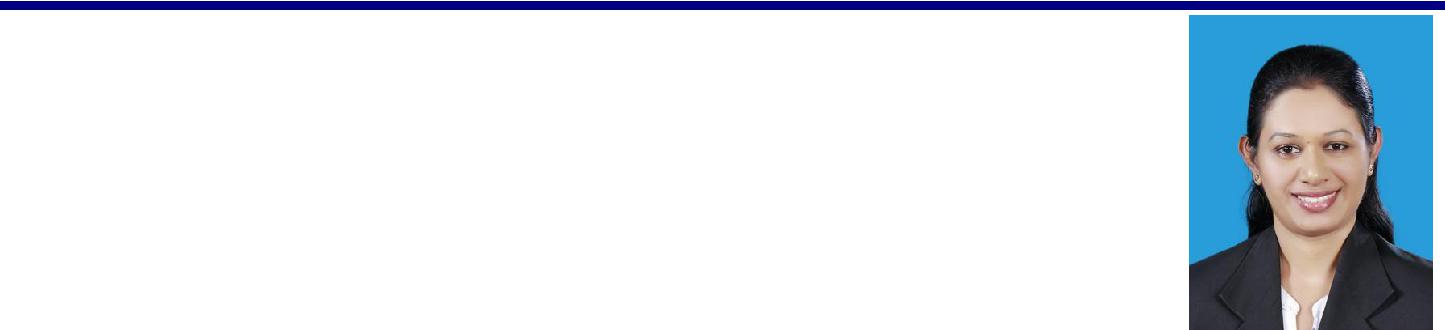 Ishari Email: ishari.381314@2freemail.com Address: Dubai, UAEProfessional Work ExperienceHR & Administrative ExecutiveXinji Lanka Traders (pvt) Ltd - Colombo 12 Sri Lanka2017.09.22 - 2018.02.28 (5 Months)Responsibilities:Direct all hiring and training procedures for new employees.Coordinate and direct work activities for managers and employees.Deputising for the manager, making decisions and delegating work to others in the manager's absence.Being involved in decision-making processes.Administration ExecutiveMaam Biscuits Lanka (pvt) Ltd -Kandy Sri Lanka2014.12.08 - 2017.06.22 (2 1/2 Years)Responsibilities:Coordination of Directors payments & its follow-upArranging & scheduling meetings, making meeting minutes and reports, coordinating with the staff and the Board of Directors.Assisting day to day administrative functions of Chairman Sir and MD sir according to their requirement.Issuing material purchase requisitions, maintenance requisitions, Purchase orders，service orders，goods received notes & service received notes.Intern-ship TraineeBank of Ceylon - University Branch，University of Peradeniya，Sri Lanka2013.10.01-2014.04.30 (6 Months)Responsibilities:Counter service including; Updating pass books, Payment of University staff salary, Account opening for new university students, Payment of monthly scholarship for university students, Closing accounts & Doment account activation etc.Accepting cheque deposits.Maintaining cheque deposits records.Handling day to day mail receiving to the bank & maintaining records.Promote new accounts.Front OfficerPeoples Bank - Kaduwela, Sri Lanka2009.01.01 - 2009.12.31 (1 Year)Responsibilities:Welcome the customersCounter service including; Accounts opening, updating pass books, Accepting Cash depositing & Withdrawing, Closing accounts & Doment account activation etc.Provide detail of accounts to customers.Accepting cheque deposits.Maintaining cheque deposits records.Handling day to day mail receiving to the bank & maintaining records.Provide detail of accounts to current account holders.Management TraineeBank of Ceylon – Kaduwela, Sri Lanka2008.09.01 - 2008.12.31 (4 Months)Promote new savings account to the clients.Counter service including; Accounts opening, updating pass books, Accepting Cash deposits of school students & teachers etc.Accepting cheque deposits.Maintaining cheque deposits records.Handling day to day mail receiving to the bank & maintaining records.Extra-Curricular & Social ActivitiesMember of Debate Team in Management Faculty at University of Peradeniya in 2010/2013.Member of BIZTRA Society at University of Peradeniya in 2010/2013.Secretary of the school Commerce Society in 2007.Member of the school Mass Communication Unit in 2000/2007.Secretary of the school Sinhala Literary Association in 2006.Assistant secretary of the Anti-Narcotic Association in 2006.Secretary of the school Buddhist Society in 2005.Leader of the school Debate Team in 2003/2004.Member of the Sri Sumana Sumangala Dhamma School staff in 2004/2009.Member of the English Literary Association in 2002.I hereby certify that the above information is true & correct to the best of my knowledge.ProfessionBanking Operations Officer / HR & Administrative ExecutiveBanking Operations Officer / HR & Administrative ExecutiveBanking Operations Officer / HR & Administrative ExecutiveBanking Operations Officer / HR & Administrative ExecutiveSummary of Experience5 years of experienced in banking sector & corporate business sector,5 years of experienced in banking sector & corporate business sector,5 years of experienced in banking sector & corporate business sector,5 years of experienced in banking sector & corporate business sector,Summary of ExperienceSummary of Experiencewith  2  years  as  a  Banking  Operations  Officer  &  3  years  as  anwith  2  years  as  a  Banking  Operations  Officer  &  3  years  as  anwith  2  years  as  a  Banking  Operations  Officer  &  3  years  as  anwith  2  years  as  a  Banking  Operations  Officer  &  3  years  as  anwith  2  years  as  a  Banking  Operations  Officer  &  3  years  as  anwith  2  years  as  a  Banking  Operations  Officer  &  3  years  as  anwith  2  years  as  a  Banking  Operations  Officer  &  3  years  as  anwith  2  years  as  a  Banking  Operations  Officer  &  3  years  as  anAdministrative Executive.Administrative Executive.Administrative Executive.Skills Excellent verbal & written communication skills Excellent verbal & written communication skills Excellent verbal & written communication skills Ability to plan, organize & lead activities Ability to plan, organize & lead activities Ability to plan, organize & lead activities A self-directed worker with superior time management skills. A self-directed worker with superior time management skills. A self-directed worker with superior time management skills. Fully discreet and confidential in all office matters. Fully discreet and confidential in all office matters. Fully discreet and confidential in all office matters. Comfortable with cloud integration of computer files. Comfortable with cloud integration of computer files. Comfortable with cloud integration of computer files. Experienced multitasker who can prioritize daily workloads. Experienced multitasker who can prioritize daily workloads. Experienced multitasker who can prioritize daily workloads. Savvy manager of a smooth office workflow. Savvy manager of a smooth office workflow. Savvy manager of a smooth office workflow.Academic & Professional- Bachelor of Business Administration-Financial Special, University of- Bachelor of Business Administration-Financial Special, University of- Bachelor of Business Administration-Financial Special, University of- Bachelor of Business Administration-Financial Special, University ofQualification- Bachelor of Business Administration-Financial Special, University of- Bachelor of Business Administration-Financial Special, University of- Bachelor of Business Administration-Financial Special, University of- Bachelor of Business Administration-Financial Special, University ofQualificationPeradeniya, Sri Lanka, 01 January 2010 – 10 February 2014Peradeniya, Sri Lanka, 01 January 2010 – 10 February 2014Peradeniya, Sri Lanka, 01 January 2010 – 10 February 2014Peradeniya, Sri Lanka, 01 January 2010 – 10 February 2014Peradeniya, Sri Lanka, 01 January 2010 – 10 February 2014Peradeniya, Sri Lanka, 01 January 2010 – 10 February 2014-Certificate in Accounting and Business - II (CAB-II), Institute of ChartedCertificate in Accounting and Business - II (CAB-II), Institute of ChartedCertificate in Accounting and Business - II (CAB-II), Institute of ChartedAccounts of Sri Lanka, 01 August 2010 – 31 March 2011Accounts of Sri Lanka, 01 August 2010 – 31 March 2011Accounts of Sri Lanka, 01 August 2010 – 31 March 2011-Certificate in Accounting and Business - I (CAB- I), Institute of ChartedCertificate in Accounting and Business - I (CAB- I), Institute of ChartedCertificate in Accounting and Business - I (CAB- I), Institute of ChartedAccounts of Sri Lanka, 01 September 2008 – 31 March 2009Accounts of Sri Lanka, 01 September 2008 – 31 March 2009Accounts of Sri Lanka, 01 September 2008 – 31 March 2009Other skills-Office MS-Office MS-Quick BooksQuick BooksQuick Books- MY OB- MY OBLanguage AbilityEnglishEnglishFluentFluentSinhalaSinhalaMother TongueMother TongueHindiHindiGoodGoodTamilTamilGoodGoodAwards- School sport meet in 1998 under 11 team award champion place.- School sport meet in 1998 under 11 team award champion place.- School sport meet in 1998 under 11 team award champion place.- School sport meet in 1998 under 11 team award champion place.- School sport meet in 1998 under 11 team award champion place.- School sport meet in 1998 under 11 team award champion place.-Sinhala & Literary competition held on Educational Department inSinhala & Literary competition held on Educational Department in2002 award participated place2002 award participated place-English Language drama &singing competitions Western Province inEnglish Language drama &singing competitions Western Province in2003 award 1st place.2003 award 1st place.Personal DetailsVisa Status:Visit VisaVisit VisaNationality:Sri LankanSri LankanDate of Birth:1988.05.041988.05.04Gender:FemaleFemaleAddress:Dubai, UAEDubai, UAE